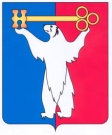 АДМИНИСТРАЦИЯ ГОРОДА НОРИЛЬСКАКРАСНОЯРСКОГО КРАЯРАСПОРЯЖЕНИЕ18.01.2021 	                г. Норильск 	                     № 69О стоимости питания обучающихся в муниципальном бюджетном общеобразовательном учреждении «Средняя школа № 24» на 2021 годВ целях применения единого подхода при реализации мероприятий социальной направленности по организации питания обучающихся муниципального бюджетного общеобразовательного учреждения «Средняя школа № 24», предусмотренных муниципальной программой «Развитие образования», утвержденной постановлением Администрации города Норильска на соответствующий финансовый год,1. Директору муниципального бюджетного общеобразовательного учреждения «Средняя школа № 24» (далее - МБОУ «СШ № 24») довести до сведения родителей (законных представителей) обучающихся размер стоимости питания, подлежащий оплате с 01.01.2021:- горячий завтрак для обучающихся 5 - 11 классов - 113 руб. 09 коп. (полная стоимость рациона - 143 руб. 15 коп., 21,0% возмещает бюджет муниципального образования город Норильск);- горячий обед для обучающихся 1 - 4 классов - 146 руб. 12 коп.;- горячий обед для обучающихся 5 - 11 классов - 172 руб. 92 коп.;- полдник для обучающихся 1 - 4 классов - 49 руб. 77 коп.2. Директору МБОУ «СШ № 24» обеспечить следующим бесплатным горячим питанием:а) горячий завтрак для обучающихся в первую смену 1 - 4 классов:от 6 до 10 лет включительно (42 руб. 22 коп. - за счет средств бюджета муниципального образования город Норильск, 83 руб. 60 коп. - краевого бюджета);от 11 до 13 лет включительно (28 руб. 62 коп. - за счет средств бюджета муниципального образования город Норильск, 97 руб. 20 коп. - краевого бюджета):3. Директору МБОУ «СШ № 24»:3.1. обеспечить следующим бесплатным питанием обучающихся из семей со среднедушевым доходом ниже величины прожиточного минимума, установленной постановлением Правительства Красноярского края на душу населения для первой группы территорий; детей из многодетных семей, детей одиноких родителей со среднедушевым доходом семьи, не превышающим 1,25 величины прожиточного минимума, установленной постановлением Правительства Красноярского края на душу населения для первой группы территорий:а) горячий завтрак для обучающихся 5 - 11 классов:от 6 до 10 лет включительно (59 руб. 55 коп. - за счет средств бюджета муниципального образования город Норильск, 83 руб. 60 коп. - краевого бюджета);от 11 до 18 лет включительно (45 руб. 95 коп. - за счет средств бюджета муниципального образования город Норильск, 97 руб. 20 коп. - краевого бюджета);б) горячий обед для обучающихся 1 - 4 классов (146 руб. 12 коп. - за счет средств бюджета муниципального образования город Норильск).3.2. обеспечить следующим бесплатным питанием обучающихся:а) горячий завтрак для обучающихся 1 - 4 классов, детей с ограниченными возможностями здоровья (далее - ОВЗ), не проживающих в интернате:от 6 до 10 лет включительно (42 руб. 22 коп. - за счет средств бюджета муниципального образования город Норильск, 83 руб. 60 коп. - краевого бюджета);от 11 до 18 лет включительно (28 руб. 62 коп. - за счет средств бюджета муниципального образования город Норильск, 97 руб. 20 коп. - краевого бюджета);б) горячий завтрак для обучающихся 5 - 11 классов:от 6 до 10 лет включительно (59 руб. 55 коп. - за счет средств бюджета муниципального образования город Норильск, 83 руб. 60 коп. - краевого бюджета);от 11 до 18 лет включительно (45 руб. 95 коп. - за счет средств бюджета муниципального образования город Норильск, 97 руб. 20 коп. - краевого бюджета);в) горячий обед для обучающихся 1 - 4 классов с ОВЗ, не проживающих в интернате:от 6 до 10 лет включительно (20 руб. 72 коп. - за счет средств бюджета муниципального образования город Норильск, 125 руб. 40 коп. - краевого бюджета);от 11 до 18 лет включительно (00 руб. 70 коп. - за счет средств бюджета муниципального образования город Норильск, 145 руб. 72 коп. - краевого бюджета); г) горячий обед для обучающихся 5 - 11 классов с ОВЗ, не проживающих в интернате:от 6 до 10 лет включительно (47 руб. 52 коп. - за счет средств бюджета муниципального образования город Норильск, 125 руб. 40 коп. - краевого бюджета);от 11 до 18 лет включительно (27 руб. 20 коп. - за счет средств бюджета муниципального образования город Норильск, 145 руб. 72 коп. - краевого бюджета).4. Управлению общего и дошкольного образования Администрации города Норильска обеспечить целевое использование бюджетных и родительских средств на возмещение стоимости питания.5. Финансовому управлению Администрации города Норильска производить финансирование расходов, предусмотренных настоящим распоряжением, в пределах утвержденных бюджетных ассигнований на соответствующий финансовый год за счет средств бюджета Красноярского края и бюджета муниципального образования город Норильск, предусмотренных на эти цели мероприятиями муниципальной программы «Развитие образования» на соответствующий финансовый год.6. Опубликовать настоящее распоряжение в газете «Заполярная правда» и разместить его на официальном сайте муниципального образования город Норильск.7. Настоящее распоряжение вступает в силу с даты его подписания и распространяет свое действие на правоотношения, возникшие с 01.01.2021.Исполняющий полномочия Главы города Норильска							         Н.А. Тимофеев 